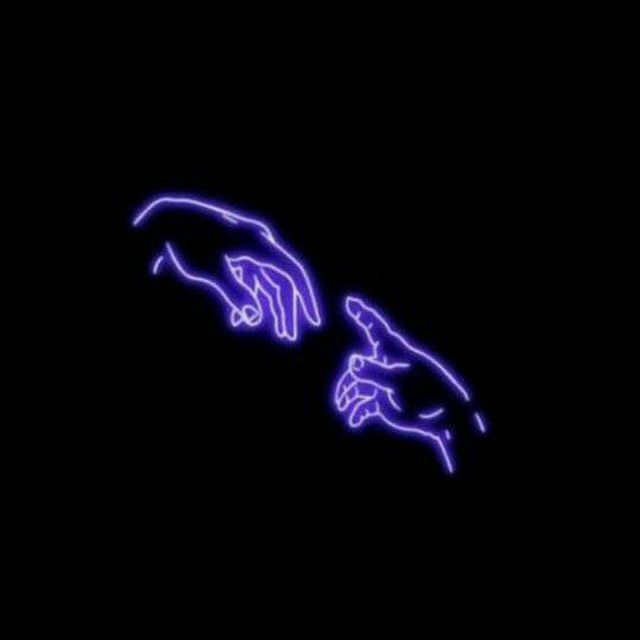 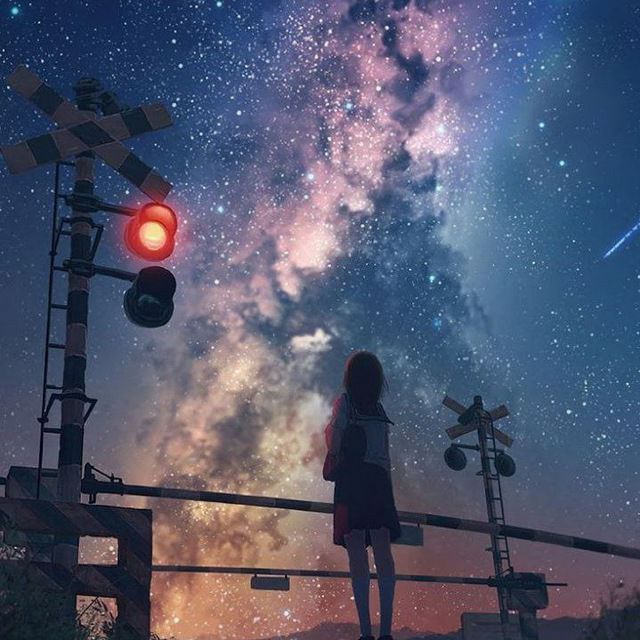 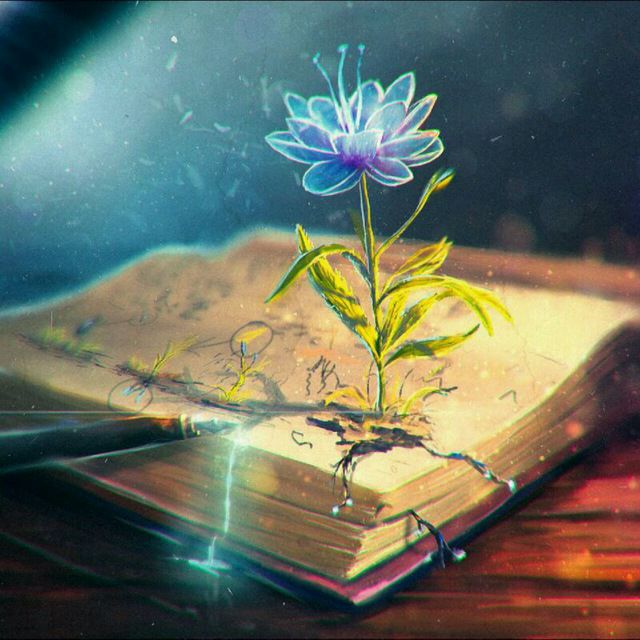 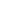 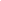 ПРИВАТНИЙ ВИЩИЙ НАВЧАЛЬНИЙ ЗАКЛАД «УКРАЇНСЬКИЙ ГУМАНІТАРНИЙ ІНСТИТУТ»ТЕМА: «Теорія виникнення людини. Креаціонізм»ВИКОНАЛА СТУДЕНТКАГРУПИ ФК-1 ТАРАСОВА ДАР’ЯБУЧА УГІ  2017ВСТУПТеорія походження людини – креаціонізм, тобто релігійна теорія творіння. Така теорія стверджує, що людину створив Бог. Широкий загал, який сповідує християнську релігію, відповідно, вірує в християнську версію створення людини. Є наука, яка спрямована на дослідження теорії – це науковий креаціонізм .Питання про походження природи і сутності життя здавна стали предметом інтересу людини в його прагненні розібратися в навколишньому світі, зрозуміти самого себе і визначити своє місце в природі.Походження життя - один з найбільш таємничих питань, вичерпну відповідь на який навряд чи колись буде отриманий. Безліч гіпотез і навіть теорій про виникнення життя, що пояснюють різні сторони цього явища, нездатні поки що подолати суттєву обставину - експериментально підтвердити факт появи життя.Сучасна наука не має у своєму розпорядженні прямимих доказів того, як і де виникло життя. Існують лише логічні побудови і непрямі свідчення, отримані шляхом модельних експериментів, і дані в області палеонтології, геології, астрономії і т. п. Питання які ми будемо розглядати у цій темі тісно пов’язанні з наукою тож розпочнемо.Основна частина1. КреаціонізмКреаціонізм (від латів. creare – створювати) – релігійна і метафізична концепція, у меж якої основні форми органічного світу. Людство, планета Земля, і навіть світ у цілому, розглядаються як свідомо створені Богом. Послідовники креаціонізму розробляють сукупність ідей – від богословських і філософських до претендують на науковість, хоча здебільшого сучасне наукова спільнота належить до таких ідеям скептично.Особливістю багатьох релігій, зокрема монотеїстичних (християнства, іудаїзму, ісламу), служить наявність кодифікованих священних текстів (відповідно Біблія, Тора і Коран), які у тому чи іншому варіанті фрагменти, описують створення світу і невіри людини. Нагромадження даних різних наук, особливо появу у ХІХ столітті теорії еволюції, призвело до виникнення протистояння між буквальним прочитанням цих текстів і науковими даними і теоріями. Результатом цього протиріччя став креаціонізм як сукупність телеологічних, філософське вчення, перекладене процесам і явищам природи мети, які встановлюються Богом, або є внутрішніми причинами природи концепцій, є релігійної реакцією наукові уявлення про еволюцію живої і неживої природи. У меж таких концепцій основою течії наголошували на буквально, інтерпретації біблійних текстів, повідомлюючі про погляди науки та створення світу і сумління чоловіка неправильними, тоді як більш терплячі течії шукали компроміс з-поміж них. У християнському креаціоізмі є безліч різних течій, розбіжних в інтерпретації природничонаукових даних. За рівнем розбіжності з усталеними у науці поглядами на минуле Землі та Всесвіту у тому числі розрізняють:1)буквалістський креаціонізм – наполягає на буквальному роз’ясненні Книги Буття, у тому, що створили за 6 днів (як стверджує протестанти) чи 6000 (як стверджує православні) років як розв'язано.2) метафоричний креаціонізм – у ньому «шість днів твори» – універсальна фраза, адаптована до рівня сприйняття людей за різними рівнем знань; насправді одному «дня твори» відповідають мільйони чи мільярди реальних років слово день, означає як добу, а часто свідчить про невизначений час.3) креаціонізм поступового - твори, прибічники якого вважають, що Бог безупинно спрямовує процес зміни біологічних видів тварин і появи. Люди, що є у цьому напряму приймають геологічні і астрофізичні дані і датировки, але абсолютно не підтримують теорію еволюції і видоутворення шляхом природного відбору.4) теїстичний еволюціонізм (еволюційний креаціонізм), який визнає теорію еволюції, проте стверджує, що еволюція є знаряддям для Бога у виконанні його задуму. Теїстичний еволюціонізм приймає усе або майже все, узвичаєні у науці, обмежуючи чудесний втручання Творця такими незнанні наукою факти, як створення Богом безсмертної душі в людини, чи трактуючи випадковість у природі як прояви божественної  дії.Зазвичай, креаціонізм виступає при макроеволюції  (зміна видів під впливом мутації), але і мікроеволюцію (адаптацію до місцевих умов середовища) теж  допускає.Через те, що у дискусіях на задану тему «Еволюція чи творіння?» теїстичні  еволюціоністи найчастіше підтримують «еволюційну» думку, багато креаціоністи, не примають еволюції, не вважають їх позицію креаціонізмом взагалі (найрадикальніші з буквалістів навіть відмовляють  теістичні метоволюціоністам у праві називатися християнами).Цікаво думка відомого православного місіонера і богослова диякона Андрія (Кураєва). Він,говорив, що «…при неупередженому читанні Письма, мушу помітити, що його залишає огидним світом активності. Не говориться «І створив Бог траву», але «створив землю.» І пізніше Бог непросто створює життя, але велить стихіям її проявити: «так зробить вода плазунів… так зробить земля душу живу». І лише людини Бог нікому не доручає створити. Людина – виняткове творіння Бога. Самодіяльність землі безмежна: людини вона зробити неспроможна, і вирішальний перехід від тваринної суті відбувається за велінням Бога. Виникнення життя з книзі Буття – те й креаціонізм (бо земля «справила» рослин та найпростіші організми), але водночас і «стрибок до життя», що відбувся по велінню Божу. Заперечення еволюції у дусі православної середовищі є радше нововведенням, ніж традицією. Спокійне ставлення доеволюціонізму – це традиція православного академічного богослов'я. Думки та фізичні методи аргументації радикальних креаціоністів не можна прийняти оскільки вони довільно і необ'єктивно звертаються з науковими даними, ніж викликають слушне нарікання люди, чия діяльність професійно пов'язані з наукою.2. Чому біблійний креаціонізм такий важливий?Питання, чому біблійний креаціонізм важливий, схоже на питання, чому фундамент важливий для будівлі. Біблійний креаціонізм є основоположним для християнської віри. Християнство базується на першому розділі книги Буття: «На початок Бог, створив...». Це твердження підтримує креаціонізм і відкидає будь-яку позицію, що схиляється до еволюціонізму (переконання, що всесвіт почався з «великого вибуху» і відтоді постійно розвивається). Моя позиція щодо Творіння відображає те, чи віримо ми Божому Слову, чи ж сумніваємося в його правдивості. Як християни ми маємо розрізняти креаціонізм та еволюціонізм, тобто, розуміти, яка між ними різниця. Що з них – істина? Чи можна вірити їм обом одночасно? Для початку визначимо, що таке біблійний креаціонізм та як він впливає на нашу систему переконань.Важливість біблійного креаціонізму полягає в тому, що він відповідає на фундаментальні питання щодо людського існування:1) Як ми сюди потрапили? Звідки ми з'явилися?2) Чому ми тут? Чи є в нас мета і в чому причина всіх проблем? Чи важливі питання гріха та спасіння?3) Що з нами відбувається, коли ми помираємо? Чи існує життя після смерті?Перша книга Біблія є основою, в ній є відповіді на всі питання. Її можна порівняти з коренем дерева, тому що на ній тримається вся Біблія і ця книга постачає їй духовну «кров». Якщо відокремити дерево на коріння і стовбур, то воно помре. Принужуючі книгу Буття, ми позбавляємо авторитету все Святе Письмо.Текст із Буття 1:1 – «На початку Бог, створив Небо та землю» – містить три важливі істини, які є основою біблійного креаціонізму та віри. По-перше, Бог – єдиний, це відкидає багатобожжя язичників і дуалізм сучасної гуманістичної філософії. По-друге, Бог є особистістю та існує поза творінням. Це суперечить пантеїзму, де Бог розглядається як щось іманентне, але не трансцендентне. Нарешті, Бог є всемогутнім і вічним, це разюче відрізняється від поклоніння ідолам, що практикують деякі люди. Бог був раніше, є зараз і буде завжди – Він створив усе з нічого за допомогою Свого слова. Це відповідає на наше питання про те, з чого все почалося, але ж як бути з другим питанням – чому ми тут?Біблійний креаціонізм відповідає на питання про стан людства. Він говорить про падіння людини, але також залишає нам надію на викуплення. Нам важливо розуміти, що ми є нащадками – Адама, який був реальною особою. Якби він не був буквальною людиною, то ми би не мали жодного переконливого пояснення тому, як гріх прийшов у світ. Якби людство в особі Адама не було позбавлене благодаті, то воно не могло би бути спасенним благодаттю через Ісуса Христа. У 1-му посланні Коринтянам 15:22 написано: «Бо так, як в Адамі вмирають усі, так само в Христі всі оживуть». Ця паралель – Адам є головою гріховної людської раси, а Христос – головою викупленої раси – важлива для нашого розуміння спасіння. «Ось тому, як через помилку одного, на всіх людей прийшов осуд, так і через праведність Одного прийшло виправдання для життя на всіх людей, бо як через непослух одного чоловіка багато хто стали грішними, так і через послуха Одного багато хто стануть праведними» (Римлянам 5:18-19).Нам слід розглядати біблійний креаціонізм як основу нашої системи цінностей. Історія творіння має бути фактом, а не просто оповіданням; якщо вона – вигадана, тоді цінності, що витікають із неї, основані на людських легендах, які змінюються людиною, тобто, – недійсних. В основі конфлікту між наукою та релігією (особливо християнством) лежить припущення про те, що наука є фактом, а релігія – філософією. Якби це було так, тоді наші християнські цінності були би просто цінностями для християн, неактуальними для решти світу.І останнє основне питання: що з нами відбувається, коли ми вмираємо? Якщо людина є лише частиною всесвіту, що еволюціонує, і повертається в земний порох після смерті, тоді ми маємо визнати, що в нас немає душі чи духа, і земне життя – це все, що в нас є. Таке переконання залишає нас з єдиною метою життя: слідувати за планом еволюції – виживання найсильнішого. Християнство, з іншого боку, дає нам мораль, надану трансцендентною, надприродною Істотою. Божа мораль встановлює незмінний стандарт, який не лише обіцяє особисто нам краще життя, але й навчає, як любити інших і, зрештою, прославити свого Творця. Цей стандарт був продемонстрований Христом. Саме в Його житті, смерті та воскресінні ми знаходимо мету для цього життя і надію на майбутнє життя з Богом на небесах.Біблійний креаціонізм важливий, тому що – єдина система, яка відповідає на основи життєві питання та надає нам більше значення, ніж ми надаємо собі самі. Всі християни мають розуміти, що креаціонізм та еволюція є взаємовиключними поняттями і суперечать одне одному. Висновок: Отже, біблійний креаціонізм важливий, тому що це – єдина система, яка відповідає на фундаментальні життєві питання та надає нам більше значення, ніж ми надаємо собі самі. Всі християни мають розуміти, що креаціонізм та еволюція є взаємовиключними поняттями і суперечать одне одному. Людина до цих пір не знає, як відбувся процес створення людини. Правда, віруючі точно знають, що людина створена Богом, як про те написано в Біблії. В Едемському саду між Богом і людиною була повна гармонія, повне розуміння, але коли гріх увірвався у життя людини, цей зв'язок було порушено. Люди не послухалися Бога і стали, розділені з Ним. У природі ми бачимо результат гріхопадіння людства. Ми втратили себе, забувши, що ми діти Божі, але Бог не забув нас. Він як і раніше любить нас, не дивлячись на наші гріхи. Він ненавидить гріх, який є в людині, але саму  людину  - любить. Бог, який був в Едемському саду, Він такий же і сьогодні. Він не змінюється. Чекає, коли ми звернемо свої серця до Нього. Господь дав вихід з глухого кута. Його жертва за нас безцінна.«Бо так Бог полюбив світ, що дав Сина Свого Єдинонародженого, щоб кожен, хто вірує в Нього, не загинув, але мав життя вічне »Ін. 3:16Ми можемо прийти до Бога тільки через жертву Ісуса Христа. Тому, що Він помер за наші гріхи заплативши Своїм життям. Він помер, щоб відкупити наш гріх, викупити нас з ринку сатани. Ісус переміг смерть, для того, щоб кожен зміг прийняти Ісуса, як свого Господа і жив вічно з Ним у вічності. Ми маємо обітницю Божу і порятунок - це доля християнина.Бог бажає повернути ті колишні відносини, які були втрачені при гріхопадінні. Ми були створені за образом і подобою Бога. І Він повертає цей образ нам, у нас є на кого рівнятися, кого наслідувати. Ісус приніс цей образ на землю, і дав нам Духа Святого, для відродження нашого спілкування з Отцем. Ми відновлюємо наші відносини з Отцем. Повертаємося, як повертається блудний син і Бог дає нам одяг у праведності, владу і силу, віру, надію і любов. Все, що у Нього є, ми діти Його, а значить і спадкоємці всього, що має Він у Своєму царстві.Головна таємниця полягає в тому, що людина - це частина Бога, в ньому закладено весь потенціал Творця і всы його величезні можливості. Але тільки перехід на більш досконалій рівень спілкування дозволяє розкрити цей потенціал. Красота Бога - Любов і вона робить людину вільним і подібним Богу, розкриваючи закладений Творцем величезний внутрішній ресурс. Цей Божественний резерв у різному ступені розкривали святі і пророки.Вони показували людям численні чудеса і закладені в кожній людиніможливості Бога. Розкрити цей потенціал Бога в людині дозволяє тільки незвичайність Бога -любові. Про це постійно говорили пророки і святі минулого, закликаючи людей розкрити закладені в них Богом величезні можливості.Список літератури:1)Біблія. Святе Письмо книги Старого і Нового Заповіту.2).М.Глен, О. Роджер, М. Ларрі В«Очевидність створення світуВ» м.Рівне В«ТріадаВ» 20053)В. І. Татаркин «творение или эволюция. Сколько лет земле»4) bukvar.su6) gotquestions.org